Verzoek tot vrijstelling  van schoolbezoek  voor:     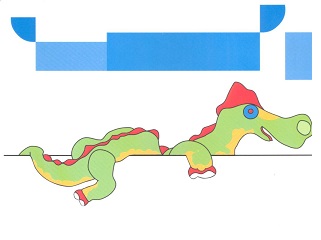 _______________________________________________ groep …._______________________________________________ groep …._______________________________________________ groep …._______________________________________________ groep ….Gegevens van de aanvrager: ouders/verzorgers;  (naam)_____ _______________________________(adres, woonplaats) ___________________________handtekening  ___________________________Wij, ouders, verzorgers van bovengenoemde kind(eren) verzoeken de directie van de urgerschooltot het verlenen van verlof buiten de schoolvakanties  dd. _____________________________Reden hiervoor is: ( alleen een aanvraag indienen wanneer u één van onderstaande redenen van toepassing is) Voor lange weekenden, korte vakanties zonder werkgeversverklaring wordt geen verlof toegekend. Bij onterechte verloftoekenning riskeert school een boete van 1000,00. religieuze verplichtinghet beroep van één of beide ouders waardoor het kind niet tijdens de schoolvakanties op vakantie kan gaan; vul het formulier verklaring werkgever in.Andere gewichtige omstandigheden; 0    verhuizing (1 dag)0    bijwonen huwelijk bloed- of aanverwanten (1 of 2 dagen) 0    ernstige ziekte bloed-of aanverwanten (aantal dagen in overleg directeur/leerpl.amb)0    overlijden van bloed- of aanverwanten (1-4 dagen)0    viering van 25-,40 of 50-jarig ambtsjubileum0    viering van 12,5-25-, 40-,50-,60-jarig huwelijksjubileum van bloed-of aanverwanten (1 dag)Verlofaanvragen worden altijd individueel beoordeeld. U ontvangt een ondertekende  (niet) akkoordverklaring van de directeur.  Het verlof mag niet in de eerste twee weken voor of na de schoolvakantie vallen. Maximale duur van het verlof is 10 dagen. Handtekening ouders/verzorgers: …………………………………………In te vullen door directie: directie gaat akkoord / niet akkoord (reden niet akkoord:……………………….Akkoordverklaring naar ouders:  ja/neeVerklaring directieDe directeur van de Burgerschool gaat      akkoord/niet akkoord   met de aanvraag voor verlof voor de onderstaande leerlingen op d.d. __________________________  _______________________________________________ groep …._______________________________________________ groep …._______________________________________________ groep ….Reden niet akkoord: …………………………………..Handtekening directeur: ………………………………….                                          